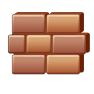 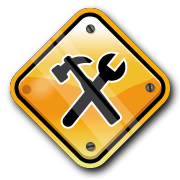 Homepage Navigation: Accounts Payable>Vouchers>Add/Update>Regular EntryOrNavBar:  Navigator>Accounts Payable>Vouchers>Add/Update>Regular EntryAsset data is located on the Assets tab in the Distribution Lines Section under Invoice Lines.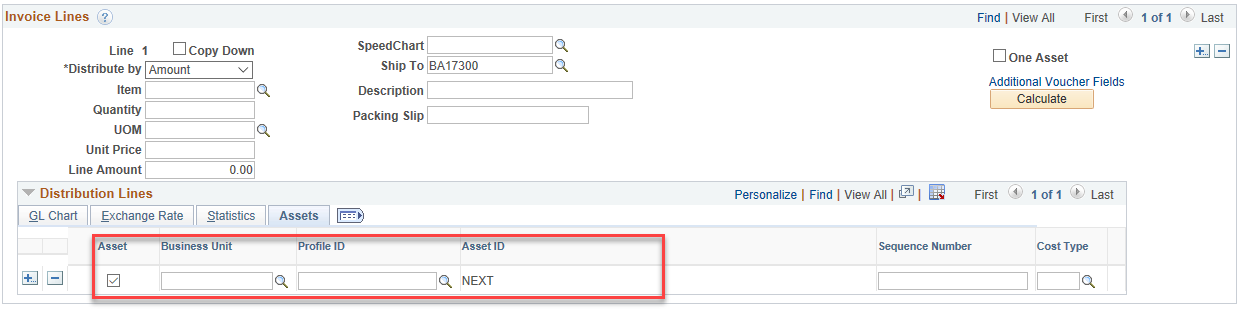 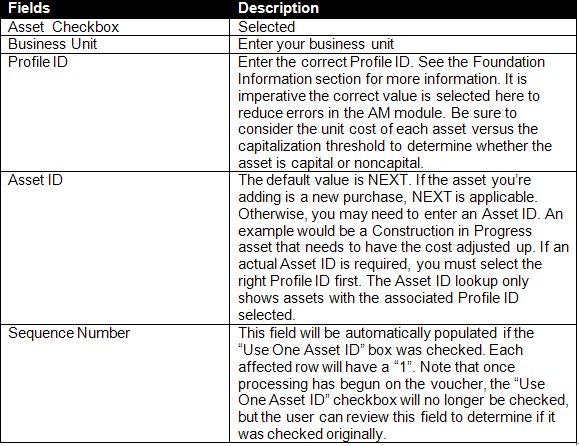 Items to Note Regarding Processing a Voucher with Asset Information O If integration starts on the voucher for a line with a quantity > 1.000, the Agency Asset Processor will      need to split the total into individual assets in the AM Loader Tables via Unitization. O If the asset is split-funded, utilize the “One Asset” checkbox.  Split-funded assets should        have a single Invoice Line with multiple Distribution Lines under each Invoice Line. This tells the system that all Distribution Lines within that Invoice Line are for the same asset. This creates one  split-funded asset in AM. Only those lines with the AM BU and Profile ID will integrate forward into AM, so every applicable Distribution Line should be marked with the AM Business Unit and  Profile ID.Note that the Sequence Number field will be populated with a “1” on each funding line if the “One Asset” box was checked. After processing has begun on the voucher, the “One Asset” box will no longer be checked, but the Sequence Number field will validate that it was originally checked.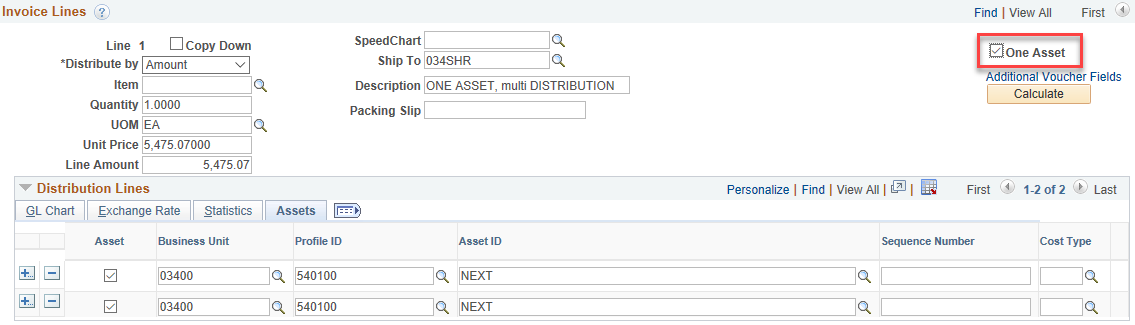 